The scriptures and sermon schedules will be provided in advance so everyone will be able to read and study them.   This schedule will be provided as an insert for the month on the last Sunday of the previous month and also in the Newsletter when available.  This will also be found on the Trinity website and as a leaflet in the Narthex.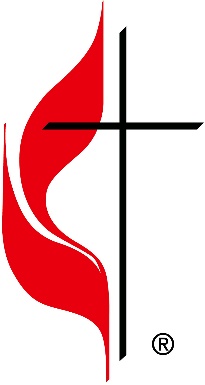 July 4, 2021First Reading:  2 Samuel 5:1-5, 9-10Second Reading:  Psalm 48Sermon Scripture:  1 Corinthians 1:3-9Sermon:  “Family Matters”July 11, 2021First Reading:  2 Samuel 6:1-5, 12-19Second Reading:  Psalm 24Sermon Scripture:  Ephesians 1:3-14Sermon:  A Fathers BlessingJuly 18, 2021First Reading:  2 Samuel 7:1-14Second Reading:  Psalm 14Sermon Scripture:  Mark 6:30-34, 53-56Sermon:  Give me a breakJuly 25, 2021First Reading:  2 Samuel 11:1-15Second Reading:  Psalm 51:1-12Sermon Scripture:  John 6:1-26Sermon:  How doubt can bring belief